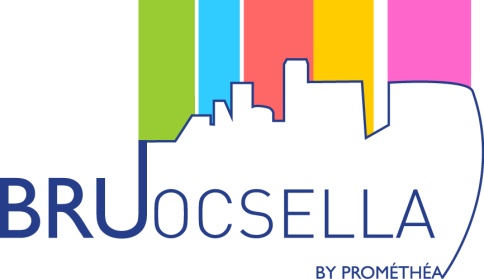 Appel à projetsBruocsella encourage des projets urbanistiques à Bruxelles en offrant un Prix allant jusqu’à 25.000 EUR.Communiqué de presse – 11/01/2016Depuis 2003, l’asbl Prométhéa a mis en place un collectif d’entreprises mécènes qui soutient l’amélioration de l’environnement urbain en région bruxelloise: le collectif Bruocsella.Grâce à cette initiative, des projets « pour la ville » sont récompensés chaque année par le Prix Bruocsella.Les projets éligibles doivent concourir à l’amélioration du cadre de vie et de l’environnement urbain en région de Bruxelles Capitale. Le projet candidat doit contribuer à la création, à la rénovation ou à la sauvegarde du patrimoine non classé ou d’éléments liés à l’aménagement de l’espace urbain et doit notamment répondre aux critères suivants :le prix s’adresse à tout porteur de projet, à l’exception des pouvoirs publics ;le projet candidat doit être une initiative extérieure, visible de tous et/ou utilisable par tous ;le montant du prix doit constituer un levier significatif ou un complément nécessaire à la finalisation du projet candidat.Certains projets peuvent en outre bénéficier d’une aide ponctuelle en compétences de la part de membres du collectif.Date ultime de dépôt des dossiers de candidature : 21 février 2016Le règlement, un vade mecum et les documents nécessaires pour l’inscription sont disponibles sur www.promethea.be/Bruocsella.L’asbl Prométhéa se tient à la disposition des candidats pour les aider à constituer leur dossier.Les entreprises membres du collectif BruocsellaA. Van Ingelgem & Fils, AkzoNobel, Altiplan, Art & Build, Assar, BBA – Business Building Association, BelSquare, Blue Bees, DDS & Partners, Delhaize Group, Eurhostel, Immobilière ROVA, Kone Belgium, Les Entreprises Louis De Waele, MCA Recycling, M&R Engineering, Origin Architecture & Engineering, Sogerim Construction, T.Palm, Tensen & Huon, Tractebel Engineering, Urban Nation Architects & Associates, Valens, VK Group Engineering, Volvo Construction Equipment, VSE.SERVICE DE PRESSE PROMETHEABE CULTUREGeneral Manager: Séverine ProvostProject Coordinators:Charlotte Materne (FR) charlotte@beculture.be - +32 (0)484 82 19 43Sophie Verhulst (NL) sophie@beculture.be - +32 (0)473 37 36 06T : + 32 (0)2 644 61 91 - info@beculture.be - www.beculture.be